Типовые конструкции наконечников для машин контактной сварки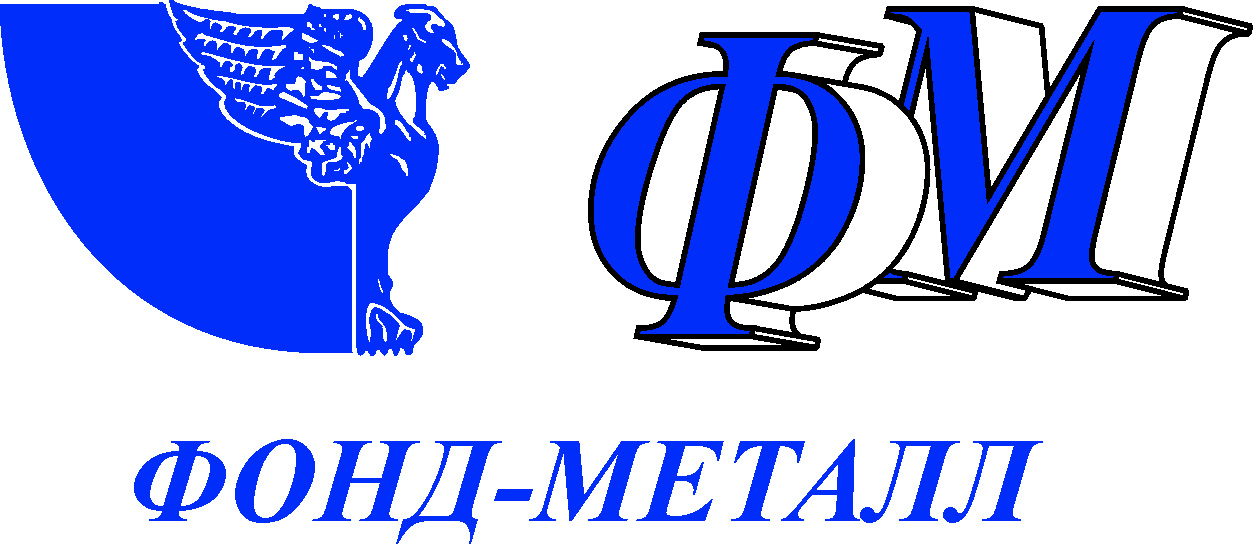                                СПб, Михайлова,11                                      (812)  324-85-54                                   fm@fondmet.com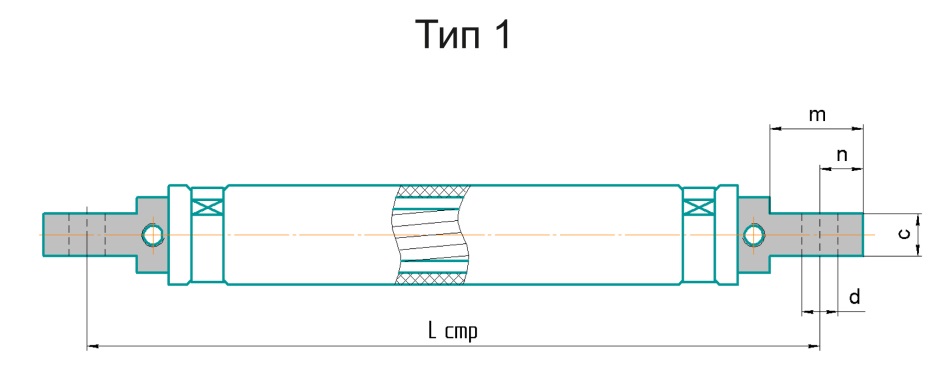 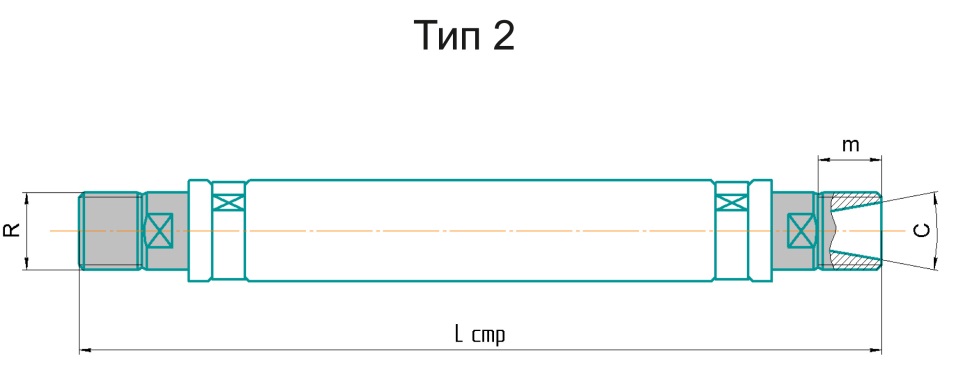 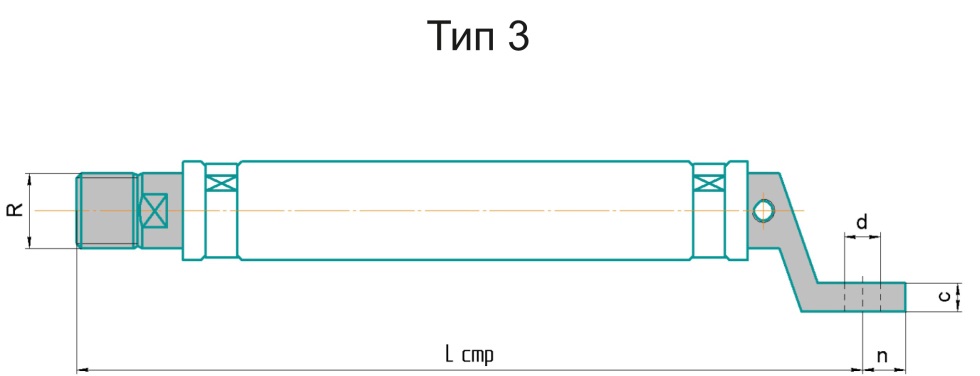 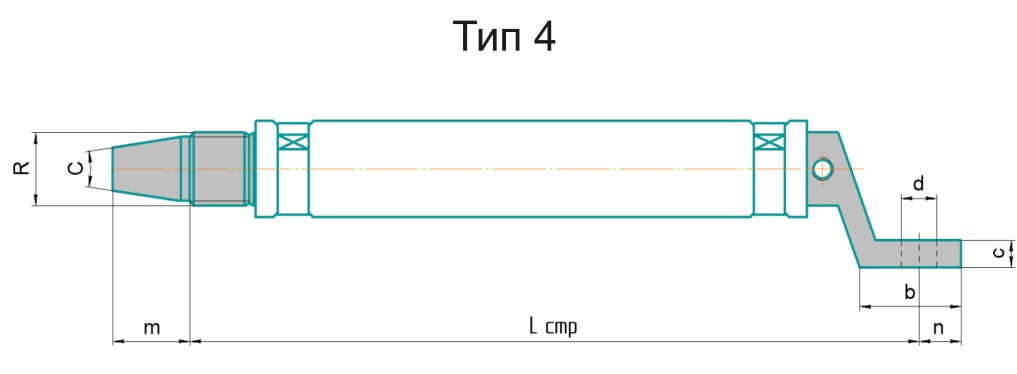 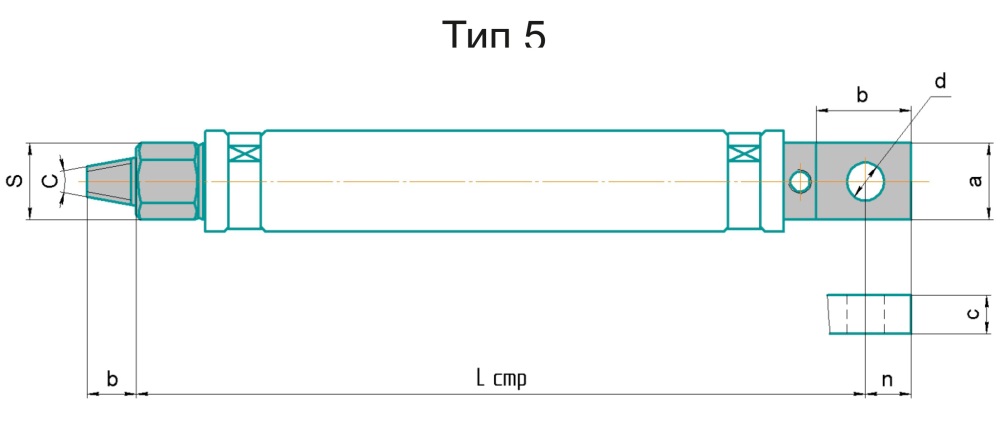 